Сумська міська радаVІІI СКЛИКАННЯ XI СЕСІЯРІШЕННЯвід 29 вересня 2021 року № 1908-МРм. СумиРозглянувши звернення громадянки, надані документи, відповідно до статей 12, 61, частини сьомої статті 118 Земельного кодексу України, статті 50 Закону України «Про землеустрій», статті 89 Водного кодексу України, частини третьої статті 15 Закону України «Про доступ до публічної інформації», ураховуючи протокол засідання постійної комісії з питань архітектури, містобудування, регулювання земельних відносин, природокористування та екології Сумської міської ради від 01.06-02.06.2021 № 20, керуючись пунктом 34 частини першої статті 26 Закону України «Про місцеве самоврядування в Україні», Сумська міська рада ВИРІШИЛА:Відмовити Басенко Валентині Олексіївні у наданні дозволу на розроблення проекту землеустрою щодо відведення земельної ділянки у власність за адресою: м. Суми, в районі вул. Центральна, на території колишнього садівничого товариства «Роддом» масиву «Олдиш-86», земельна ділянка № 54, орієнтовною площею 0,0600 га для індивідуального садівництва у зв’язку з тим, що земельна ділянка, зазначена на доданому до клопотання заявниці графічному матеріалі, потрапляє в межі нормативної прибережної захисної смуги р. Псел, визначеної Схемою планувальних обмежень, яка є невід’ємною частиною Плану зонування території міста Суми, затвердженого рішенням Сумської міської ради від 06.03.2013 № 2180-МР, режим обмеженої господарської діяльності якої визначений статтею 89 Водного кодексу України та статтею 61 Земельного кодексу України, згідно з якими в прибережних захисних смугах уздовж річок, навколо водойм забороняється розорювання земель (крім підготовки ґрунту для залуження і залісення), а також садівництво та городництво, будівництво будь-яких споруд, у тому числі баз відпочинку, дач, гаражів та стоянок автомобілів.Секретар Сумської міської ради				 		   Олег РЄЗНІКВиконавець: Клименко Юрій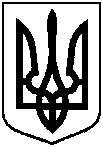 Про відмову Басенко Валентині Олексіївні у наданні дозволу                          на розроблення проекту землеустрою щодо відведення у власність земельної ділянки за                           адресою: м. Суми, в районі                          вул. Центральна, на території колишнього садівничого товариства «Роддом» масиву «Олдиш-86», земельна ділянка № 54, площею 0,0600 га